O B J E D N Á V K Ačíslo :  415/2023ObjednatelObjednatelIČO:IČO:00064289DIČ:CZ00064289CZ00064289CZ00064289CZ00064289CZ00064289CZ00064289CZ00064289CZ00064289CZ00064289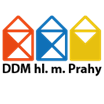 Dům dětí a mládeže hlavního města PrahyDům dětí a mládeže hlavního města PrahyDům dětí a mládeže hlavního města PrahyDům dětí a mládeže hlavního města PrahyDům dětí a mládeže hlavního města PrahyDům dětí a mládeže hlavního města PrahyDům dětí a mládeže hlavního města PrahyDům dětí a mládeže hlavního města PrahyDům dětí a mládeže hlavního města PrahyDům dětí a mládeže hlavního města PrahyDům dětí a mládeže hlavního města PrahyDům dětí a mládeže hlavního města PrahyDům dětí a mládeže hlavního města PrahyKarlínské náměstí 7Karlínské náměstí 7Karlínské náměstí 7Karlínské náměstí 7Karlínské náměstí 7Karlínské náměstí 7Karlínské náměstí 7Karlínské náměstí 7186 00  Praha186 00  Praha186 00  Praha186 00  Praha186 00  Praha186 00  PrahaDodavatelDodavatelIČO:68405685DIČ:CZ68405685Tělocvičná jednota Sokol Žižkov ITělocvičná jednota Sokol Žižkov ITělocvičná jednota Sokol Žižkov ITělocvičná jednota Sokol Žižkov ITělocvičná jednota Sokol Žižkov ITělocvičná jednota Sokol Žižkov IBankovní spojeníBankovní spojeníKoněvova 929/19Koněvova 929/19Koněvova 929/19Koněvova 929/19Koněvova 929/19Koněvova 929/19Číslo účtuČíslo účtu2000150008/60002000150008/60002000150008/60002000150008/60002000150008/6000ŽižkovŽižkovŽižkovŽižkovŽižkovŽižkov130 00  Praha130 00  Praha130 00  Praha130 00  Praha130 00  Praha130 00  PrahaObjednáváme:Objednáváme:Objednáváme:pronajem popraskpronajem popraskpronajem popraskpronajem popraskpronajem popraskpronajem popraskpronajem popraskpronajem popraskpronajem popraskpronajem popraskpronajem popraskpronajem poprask
Objednáváme u Vás:
pro turnaj POPRASKu ve basketbalu SŠ
pronájem starého i nového sálu
šatny a sociální zařízení
7 hracích dnů od 8.00 do 13.00 hod.
cena 900,- Kč za hodinu
Celková suma za pronájem: 7 dny x 2 sály x 5 hodin = 70 000,- Kč bez DPH



Středisko:           Stadion mládeže

Objednávku vystavil: Mgr.Michaela Pecánková

Objednávku schválil: Ing.Mgr.Libor Bezděk




Objednávka bude zveřejněna ve veřejně přístupné elektronické databázi smluv.
Akceptovaná objednávka nabývá účinnosti nejdříve dnem uveřejnění v registru smluv.
Plnění předmětu této objednávky před její účinností se považuje za plnění podle této akceptované objednávky a 
práva a povinnosti z ní vzniklé se řídí touto objednávkou.

                                
Akceptace objednávky            
Tuto objednávku akceptujeme v celém rozsahu.    
                                
Dne:12.12.2023                         jméno: Havránková
                                
                                



Objednávku vystavil:            Mgr. Michaela Pecánková

Objednávku schválil:            Ing. Mgr. Libor Bezděk
Objednáváme u Vás:
pro turnaj POPRASKu ve basketbalu SŠ
pronájem starého i nového sálu
šatny a sociální zařízení
7 hracích dnů od 8.00 do 13.00 hod.
cena 900,- Kč za hodinu
Celková suma za pronájem: 7 dny x 2 sály x 5 hodin = 70 000,- Kč bez DPH



Středisko:           Stadion mládeže

Objednávku vystavil: Mgr.Michaela Pecánková

Objednávku schválil: Ing.Mgr.Libor Bezděk




Objednávka bude zveřejněna ve veřejně přístupné elektronické databázi smluv.
Akceptovaná objednávka nabývá účinnosti nejdříve dnem uveřejnění v registru smluv.
Plnění předmětu této objednávky před její účinností se považuje za plnění podle této akceptované objednávky a 
práva a povinnosti z ní vzniklé se řídí touto objednávkou.

                                
Akceptace objednávky            
Tuto objednávku akceptujeme v celém rozsahu.    
                                
Dne:12.12.2023                         jméno: Havránková
                                
                                



Objednávku vystavil:            Mgr. Michaela Pecánková

Objednávku schválil:            Ing. Mgr. Libor Bezděk
Objednáváme u Vás:
pro turnaj POPRASKu ve basketbalu SŠ
pronájem starého i nového sálu
šatny a sociální zařízení
7 hracích dnů od 8.00 do 13.00 hod.
cena 900,- Kč za hodinu
Celková suma za pronájem: 7 dny x 2 sály x 5 hodin = 70 000,- Kč bez DPH



Středisko:           Stadion mládeže

Objednávku vystavil: Mgr.Michaela Pecánková

Objednávku schválil: Ing.Mgr.Libor Bezděk




Objednávka bude zveřejněna ve veřejně přístupné elektronické databázi smluv.
Akceptovaná objednávka nabývá účinnosti nejdříve dnem uveřejnění v registru smluv.
Plnění předmětu této objednávky před její účinností se považuje za plnění podle této akceptované objednávky a 
práva a povinnosti z ní vzniklé se řídí touto objednávkou.

                                
Akceptace objednávky            
Tuto objednávku akceptujeme v celém rozsahu.    
                                
Dne:12.12.2023                         jméno: Havránková
                                
                                



Objednávku vystavil:            Mgr. Michaela Pecánková

Objednávku schválil:            Ing. Mgr. Libor Bezděk
Objednáváme u Vás:
pro turnaj POPRASKu ve basketbalu SŠ
pronájem starého i nového sálu
šatny a sociální zařízení
7 hracích dnů od 8.00 do 13.00 hod.
cena 900,- Kč za hodinu
Celková suma za pronájem: 7 dny x 2 sály x 5 hodin = 70 000,- Kč bez DPH



Středisko:           Stadion mládeže

Objednávku vystavil: Mgr.Michaela Pecánková

Objednávku schválil: Ing.Mgr.Libor Bezděk




Objednávka bude zveřejněna ve veřejně přístupné elektronické databázi smluv.
Akceptovaná objednávka nabývá účinnosti nejdříve dnem uveřejnění v registru smluv.
Plnění předmětu této objednávky před její účinností se považuje za plnění podle této akceptované objednávky a 
práva a povinnosti z ní vzniklé se řídí touto objednávkou.

                                
Akceptace objednávky            
Tuto objednávku akceptujeme v celém rozsahu.    
                                
Dne:12.12.2023                         jméno: Havránková
                                
                                



Objednávku vystavil:            Mgr. Michaela Pecánková

Objednávku schválil:            Ing. Mgr. Libor Bezděk
Objednáváme u Vás:
pro turnaj POPRASKu ve basketbalu SŠ
pronájem starého i nového sálu
šatny a sociální zařízení
7 hracích dnů od 8.00 do 13.00 hod.
cena 900,- Kč za hodinu
Celková suma za pronájem: 7 dny x 2 sály x 5 hodin = 70 000,- Kč bez DPH



Středisko:           Stadion mládeže

Objednávku vystavil: Mgr.Michaela Pecánková

Objednávku schválil: Ing.Mgr.Libor Bezděk




Objednávka bude zveřejněna ve veřejně přístupné elektronické databázi smluv.
Akceptovaná objednávka nabývá účinnosti nejdříve dnem uveřejnění v registru smluv.
Plnění předmětu této objednávky před její účinností se považuje za plnění podle této akceptované objednávky a 
práva a povinnosti z ní vzniklé se řídí touto objednávkou.

                                
Akceptace objednávky            
Tuto objednávku akceptujeme v celém rozsahu.    
                                
Dne:12.12.2023                         jméno: Havránková
                                
                                



Objednávku vystavil:            Mgr. Michaela Pecánková

Objednávku schválil:            Ing. Mgr. Libor Bezděk
Objednáváme u Vás:
pro turnaj POPRASKu ve basketbalu SŠ
pronájem starého i nového sálu
šatny a sociální zařízení
7 hracích dnů od 8.00 do 13.00 hod.
cena 900,- Kč za hodinu
Celková suma za pronájem: 7 dny x 2 sály x 5 hodin = 70 000,- Kč bez DPH



Středisko:           Stadion mládeže

Objednávku vystavil: Mgr.Michaela Pecánková

Objednávku schválil: Ing.Mgr.Libor Bezděk




Objednávka bude zveřejněna ve veřejně přístupné elektronické databázi smluv.
Akceptovaná objednávka nabývá účinnosti nejdříve dnem uveřejnění v registru smluv.
Plnění předmětu této objednávky před její účinností se považuje za plnění podle této akceptované objednávky a 
práva a povinnosti z ní vzniklé se řídí touto objednávkou.

                                
Akceptace objednávky            
Tuto objednávku akceptujeme v celém rozsahu.    
                                
Dne:12.12.2023                         jméno: Havránková
                                
                                



Objednávku vystavil:            Mgr. Michaela Pecánková

Objednávku schválil:            Ing. Mgr. Libor Bezděk
Objednáváme u Vás:
pro turnaj POPRASKu ve basketbalu SŠ
pronájem starého i nového sálu
šatny a sociální zařízení
7 hracích dnů od 8.00 do 13.00 hod.
cena 900,- Kč za hodinu
Celková suma za pronájem: 7 dny x 2 sály x 5 hodin = 70 000,- Kč bez DPH



Středisko:           Stadion mládeže

Objednávku vystavil: Mgr.Michaela Pecánková

Objednávku schválil: Ing.Mgr.Libor Bezděk




Objednávka bude zveřejněna ve veřejně přístupné elektronické databázi smluv.
Akceptovaná objednávka nabývá účinnosti nejdříve dnem uveřejnění v registru smluv.
Plnění předmětu této objednávky před její účinností se považuje za plnění podle této akceptované objednávky a 
práva a povinnosti z ní vzniklé se řídí touto objednávkou.

                                
Akceptace objednávky            
Tuto objednávku akceptujeme v celém rozsahu.    
                                
Dne:12.12.2023                         jméno: Havránková
                                
                                



Objednávku vystavil:            Mgr. Michaela Pecánková

Objednávku schválil:            Ing. Mgr. Libor Bezděk
Objednáváme u Vás:
pro turnaj POPRASKu ve basketbalu SŠ
pronájem starého i nového sálu
šatny a sociální zařízení
7 hracích dnů od 8.00 do 13.00 hod.
cena 900,- Kč za hodinu
Celková suma za pronájem: 7 dny x 2 sály x 5 hodin = 70 000,- Kč bez DPH



Středisko:           Stadion mládeže

Objednávku vystavil: Mgr.Michaela Pecánková

Objednávku schválil: Ing.Mgr.Libor Bezděk




Objednávka bude zveřejněna ve veřejně přístupné elektronické databázi smluv.
Akceptovaná objednávka nabývá účinnosti nejdříve dnem uveřejnění v registru smluv.
Plnění předmětu této objednávky před její účinností se považuje za plnění podle této akceptované objednávky a 
práva a povinnosti z ní vzniklé se řídí touto objednávkou.

                                
Akceptace objednávky            
Tuto objednávku akceptujeme v celém rozsahu.    
                                
Dne:12.12.2023                         jméno: Havránková
                                
                                



Objednávku vystavil:            Mgr. Michaela Pecánková

Objednávku schválil:            Ing. Mgr. Libor Bezděk
Objednáváme u Vás:
pro turnaj POPRASKu ve basketbalu SŠ
pronájem starého i nového sálu
šatny a sociální zařízení
7 hracích dnů od 8.00 do 13.00 hod.
cena 900,- Kč za hodinu
Celková suma za pronájem: 7 dny x 2 sály x 5 hodin = 70 000,- Kč bez DPH



Středisko:           Stadion mládeže

Objednávku vystavil: Mgr.Michaela Pecánková

Objednávku schválil: Ing.Mgr.Libor Bezděk




Objednávka bude zveřejněna ve veřejně přístupné elektronické databázi smluv.
Akceptovaná objednávka nabývá účinnosti nejdříve dnem uveřejnění v registru smluv.
Plnění předmětu této objednávky před její účinností se považuje za plnění podle této akceptované objednávky a 
práva a povinnosti z ní vzniklé se řídí touto objednávkou.

                                
Akceptace objednávky            
Tuto objednávku akceptujeme v celém rozsahu.    
                                
Dne:12.12.2023                         jméno: Havránková
                                
                                



Objednávku vystavil:            Mgr. Michaela Pecánková

Objednávku schválil:            Ing. Mgr. Libor Bezděk
Objednáváme u Vás:
pro turnaj POPRASKu ve basketbalu SŠ
pronájem starého i nového sálu
šatny a sociální zařízení
7 hracích dnů od 8.00 do 13.00 hod.
cena 900,- Kč za hodinu
Celková suma za pronájem: 7 dny x 2 sály x 5 hodin = 70 000,- Kč bez DPH



Středisko:           Stadion mládeže

Objednávku vystavil: Mgr.Michaela Pecánková

Objednávku schválil: Ing.Mgr.Libor Bezděk




Objednávka bude zveřejněna ve veřejně přístupné elektronické databázi smluv.
Akceptovaná objednávka nabývá účinnosti nejdříve dnem uveřejnění v registru smluv.
Plnění předmětu této objednávky před její účinností se považuje za plnění podle této akceptované objednávky a 
práva a povinnosti z ní vzniklé se řídí touto objednávkou.

                                
Akceptace objednávky            
Tuto objednávku akceptujeme v celém rozsahu.    
                                
Dne:12.12.2023                         jméno: Havránková
                                
                                



Objednávku vystavil:            Mgr. Michaela Pecánková

Objednávku schválil:            Ing. Mgr. Libor Bezděk
Objednáváme u Vás:
pro turnaj POPRASKu ve basketbalu SŠ
pronájem starého i nového sálu
šatny a sociální zařízení
7 hracích dnů od 8.00 do 13.00 hod.
cena 900,- Kč za hodinu
Celková suma za pronájem: 7 dny x 2 sály x 5 hodin = 70 000,- Kč bez DPH



Středisko:           Stadion mládeže

Objednávku vystavil: Mgr.Michaela Pecánková

Objednávku schválil: Ing.Mgr.Libor Bezděk




Objednávka bude zveřejněna ve veřejně přístupné elektronické databázi smluv.
Akceptovaná objednávka nabývá účinnosti nejdříve dnem uveřejnění v registru smluv.
Plnění předmětu této objednávky před její účinností se považuje za plnění podle této akceptované objednávky a 
práva a povinnosti z ní vzniklé se řídí touto objednávkou.

                                
Akceptace objednávky            
Tuto objednávku akceptujeme v celém rozsahu.    
                                
Dne:12.12.2023                         jméno: Havránková
                                
                                



Objednávku vystavil:            Mgr. Michaela Pecánková

Objednávku schválil:            Ing. Mgr. Libor Bezděk
Objednáváme u Vás:
pro turnaj POPRASKu ve basketbalu SŠ
pronájem starého i nového sálu
šatny a sociální zařízení
7 hracích dnů od 8.00 do 13.00 hod.
cena 900,- Kč za hodinu
Celková suma za pronájem: 7 dny x 2 sály x 5 hodin = 70 000,- Kč bez DPH



Středisko:           Stadion mládeže

Objednávku vystavil: Mgr.Michaela Pecánková

Objednávku schválil: Ing.Mgr.Libor Bezděk




Objednávka bude zveřejněna ve veřejně přístupné elektronické databázi smluv.
Akceptovaná objednávka nabývá účinnosti nejdříve dnem uveřejnění v registru smluv.
Plnění předmětu této objednávky před její účinností se považuje za plnění podle této akceptované objednávky a 
práva a povinnosti z ní vzniklé se řídí touto objednávkou.

                                
Akceptace objednávky            
Tuto objednávku akceptujeme v celém rozsahu.    
                                
Dne:12.12.2023                         jméno: Havránková
                                
                                



Objednávku vystavil:            Mgr. Michaela Pecánková

Objednávku schválil:            Ing. Mgr. Libor Bezděk
Objednáváme u Vás:
pro turnaj POPRASKu ve basketbalu SŠ
pronájem starého i nového sálu
šatny a sociální zařízení
7 hracích dnů od 8.00 do 13.00 hod.
cena 900,- Kč za hodinu
Celková suma za pronájem: 7 dny x 2 sály x 5 hodin = 70 000,- Kč bez DPH



Středisko:           Stadion mládeže

Objednávku vystavil: Mgr.Michaela Pecánková

Objednávku schválil: Ing.Mgr.Libor Bezděk




Objednávka bude zveřejněna ve veřejně přístupné elektronické databázi smluv.
Akceptovaná objednávka nabývá účinnosti nejdříve dnem uveřejnění v registru smluv.
Plnění předmětu této objednávky před její účinností se považuje za plnění podle této akceptované objednávky a 
práva a povinnosti z ní vzniklé se řídí touto objednávkou.

                                
Akceptace objednávky            
Tuto objednávku akceptujeme v celém rozsahu.    
                                
Dne:12.12.2023                         jméno: Havránková
                                
                                



Objednávku vystavil:            Mgr. Michaela Pecánková

Objednávku schválil:            Ing. Mgr. Libor Bezděk
Objednáváme u Vás:
pro turnaj POPRASKu ve basketbalu SŠ
pronájem starého i nového sálu
šatny a sociální zařízení
7 hracích dnů od 8.00 do 13.00 hod.
cena 900,- Kč za hodinu
Celková suma za pronájem: 7 dny x 2 sály x 5 hodin = 70 000,- Kč bez DPH



Středisko:           Stadion mládeže

Objednávku vystavil: Mgr.Michaela Pecánková

Objednávku schválil: Ing.Mgr.Libor Bezděk




Objednávka bude zveřejněna ve veřejně přístupné elektronické databázi smluv.
Akceptovaná objednávka nabývá účinnosti nejdříve dnem uveřejnění v registru smluv.
Plnění předmětu této objednávky před její účinností se považuje za plnění podle této akceptované objednávky a 
práva a povinnosti z ní vzniklé se řídí touto objednávkou.

                                
Akceptace objednávky            
Tuto objednávku akceptujeme v celém rozsahu.    
                                
Dne:12.12.2023                         jméno: Havránková
                                
                                



Objednávku vystavil:            Mgr. Michaela Pecánková

Objednávku schválil:            Ing. Mgr. Libor Bezděk
Objednáváme u Vás:
pro turnaj POPRASKu ve basketbalu SŠ
pronájem starého i nového sálu
šatny a sociální zařízení
7 hracích dnů od 8.00 do 13.00 hod.
cena 900,- Kč za hodinu
Celková suma za pronájem: 7 dny x 2 sály x 5 hodin = 70 000,- Kč bez DPH



Středisko:           Stadion mládeže

Objednávku vystavil: Mgr.Michaela Pecánková

Objednávku schválil: Ing.Mgr.Libor Bezděk




Objednávka bude zveřejněna ve veřejně přístupné elektronické databázi smluv.
Akceptovaná objednávka nabývá účinnosti nejdříve dnem uveřejnění v registru smluv.
Plnění předmětu této objednávky před její účinností se považuje za plnění podle této akceptované objednávky a 
práva a povinnosti z ní vzniklé se řídí touto objednávkou.

                                
Akceptace objednávky            
Tuto objednávku akceptujeme v celém rozsahu.    
                                
Dne:12.12.2023                         jméno: Havránková
                                
                                



Objednávku vystavil:            Mgr. Michaela Pecánková

Objednávku schválil:            Ing. Mgr. Libor BezděkV  PrazeV  PrazeDne:12.12.2023Vyřizuje:Michal KrejčíTelefon:E-mail:Potvrzenou objednávku vraťte na výše uvedenou adresuPotvrzenou objednávku vraťte na výše uvedenou adresu